T.C.MEZİTLİ KAYMAKAMLIĞIİLÇE MİLLÎ EĞİTİM MÜDÜRLÜĞÜ“YARIN SİZDEYİZ”PROJESİ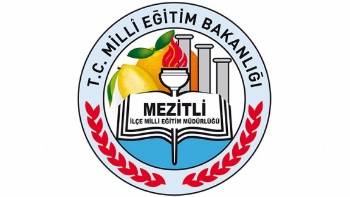 MART 2018YARIN SİZDEYİZ PROJESİProjenin Sahibi                                 :Mezitli İlçe Milli Eğitim Müdürlüğü Projenin Yürütücüsü                       :Resmi İlk/Ortaokullar ve Liseler Projenin Uygulama Dönemi           :2017-2018 Eğitim ve Öğretim YılıİLÇE PROJE YÜRÜTME VE DEĞERLENDİRME KURULUDursun KILIÇ:	Mezitli İlçe Milli Eğitim MüdürüAhmet YALKIN:	Milli Eğitim Şube MüdürüM. Turgay KAYIRAN:	ÖğretmenM. Burçin ÖZKAN: 	ÖğretmenPROJENİN ADI“Yarın Sizdeyiz”PROJENİN AMACIVeli ziyaretleri ile anasınıfı, ilkokul, ortaokul ve ortaöğretim düzeyindeki öğrencilerin aileleri ile işbirliğini güçlendirerek okul ve veli arasındaki eğitsel birlikteliği sağlamak.Öğrencilerin akademik, sosyal, manevî, kültürel, sanat ve spor alanlarındaki başarılarını artırmanın yanında onları toplum değerlerine saygılı, ahlaklı ve mesuliyet duygusu gelişmiş kişiler olarak yetiştirmek.Okul ile veli ilişkilerini geliştirerek başarıyı olumsuz etkileyecek faktörleri yerinde tespit ederek gerekli önlemleri almak.Yaşam koşulları sebebi ile okula gelemeyen velileri, evinde ziyaret ederek onları öğrencilerin hem sosyal hem de akademik gelişimleri hakkında bilgilendirmek.Bedensel engelli olan öğrencilerimiz ve aileleriyle yakın ilişkiler kurarak ihtiyaç ve beklentilerini birinci elden tespit edip, Sosyal Hizmetler İl/İlçe Müdürlüğü ile birebir ilişki kurmalarına katkı sunmak.Maddî açıdan dezavantajlı grup içinde yer alan aileleri tespit etmek ve bu aileler ileMersin Valiliği/Mezitli Kaymakamlığı Sosyal Yardımlaşma ve Dayanışma Vakfı arasında köprü kurmak.Velilerin okula bakış açısını olumlu yönde değiştirmek.Öğrencilerin okula olan ilgilerini arttırarak, devamsızlıklarını azaltmak, disiplin suçlarını en aza indirmek.Eğitim ve öğretimde veli desteğini sağlayarak başarıda işbirliği sağlamak.PROJENİN UYGULAMA YERİMezitli’de bulunan tüm resmî anaokulu, ilkokul, ortaokul ve ortaöğretim kurumları uygulama alanı olarak düşünülmüştür. Müdürlüğümüze bağlı olan toplam 58 okulda uygulanacak olan projeye 2 Özel Eğitim Kurumumuz, 4 Anaokulumuz, 10 Lisemiz ve 42 İlk/Ortaokulumuz katılacaktır.4. PROJE YARARLANICILARIMezitli’de bulunan resmî okullarda öğrenim gören tüm öğrenciler ve onların velileri bu projenin hedef kitlesidir.5. PROJENİN BEKLENEN SONUÇLARI/ÇIKTILARIMezitli’de öğrencilerin birbirinden farklı problemlerle yüz yüze geldiğini biliyoruz. Bunlar arasında yaşları küçük olmasına rağmen çalışmak zorunda olan öğrencilerden sigara ve internet bağımlılığı başta olmak üzere çeşitli bağımlıkları olan öğrencilere kadar herkesi bulmak mümkündür. Bu projeyle; nesnel olarak doğrulanabilir göstergeler olan okul disiplin olaylarındaki azalma, öğrencilerin okul devamsızlığındaki azalma, verilen destek eğitim hizmetleri sayısındaki artış, velilerin okul ziyaret sayılarındaki artış, öğrencin akademik gelişimlerindeki artış ve bununla bağlantılı olarak başarılı olduğu ders sayısındaki artış, aldıkları “Teşekkür-Takdir” belgelerindeki artış, sosyal ve kültürel etkinliklere katılma yanında öğrencilerin ülke ölçeğindeki sınav başarı sıralamalarındaki yükselişi, hedeflenmiştir.Okul ile veliler arasında güvene ve tanışık olmaya dair köprüler kurulacak ve okul ailenin, aile okulun bir parçası olma yolunda bir temel atılmış olacaktır.6. PROJENİN GEREKÇESİBu projenin temel ilkesi; okul ve veli arasında sağlıklı bir bağ kurmak şeklinde özetlenebilir. Bu sebeple, eğitim ve öğretim faaliyetlerinin önemli amaçlarından biri ülkenin geleceği olan çocukları iyi bir insan ve iyi bir vatandaş olarak yetiştirmektir. Ülkenin geleceği olan çocukların eğitiminde ailenin, okulun, çevrenin ve öğretmenin en etkili faktörler olduğu görülmektedir. Aile, çocuklarının yetiştirilmesinden ve sosyal değerlerin kazandırılmasından öncelikle sorumludur.Çocukların eğitimlerinde ailenin ve okulun rolünün ne kadar önemli olduğu düşünüldüğünde öğrencilerimizin akademik, sosyal ve kültürel başarının istenilen düzeye gelebilmesi, birey olarak daha duyarlı bir şekilde yetiştirilmeleri için okul-aile işbirliğinin geliştirilmesine ihtiyaç duyulmuş bu amaçla ilçe geneli planlı veli ziyaretleri için “Yarın Sizdeyiz Projesi” hazırlanmıştır. Buna benzer projeler, daha önce Türkiye’nin çeşitli ilçelerinde ve farklı illerde uygulanmış ve başarılı sonuçlar alınmıştır. Bu nedenle Mezitli genelinde uygulanabilir bir proje haline getirilmiştir.Ayrıca; Millî Eğitim Bakanliği Rehberlik Hizmetleri Yönetmeliği’de projemizin gerekçelerinden biridir. Projemizin dayandığı madde ise şu şekildedir;MADDE 14 – (1) Aile rehberliği ailelere ihtiyaç duydukları konularda bilgi vermek ve gerekli becerileri kazandırmak amacıyla sunulan hizmetlerdir.(2) Aile rehberliği hizmetleri, çocukların, ailelerin veya çocukların bakımından sorumlu bireylerin ihtiyaçlarına göre rehberlik öğretmeni tarafından planlanır.(3) Aile rehberliği hizmetleri, aile görüşmelerini, aile ziyaretlerini, aile eğitimi programı uygulamalarını ve çocuğun ihtiyaçlarına yönelik müdahale programlarını kapsar. Bireye ilişkin eğitim sürecinde karşılaşılan sorunların değerlendirilmesi, bireye ve ailesine rehberlik hizmeti sunulması amacıyla gerçekleştirilen aile ziyaretlerine rehberlik öğretmeni ve rehberlik hizmetleri yürütme komisyonu üyesi en az iki kişi katılır.PROJENİN YÖNTEMİProjenin yöntemi anaokulu, ilkokul, ortaokul ve ortaöğretim çağındaki öğrencilerin aileleri ile iletişimi güçlendirip, ev ve iş ortamlarını görmeye ve okullara yapılan veli ziyaretlerini arttırmaya yönelik çalışmalardır.Bu amaçla; proje kapsamında veli görüşmeleri, gözlem, veli ve öğrenci anket uygulamaları, veli toplantıları ve veli/aile ziyaretleri yöntemleri kullanılmaktadır. Bu çerçevedeki uygulamalar, uygulama sonuçları, projenin işleyişi ile ilgili görüş ve öneriler rapor haline getirilerek İlçe Millî Eğitim Müdürlüğüne gönderilecektir.PROJENİN ÖZETİMezitli İlçe Millî Eğitim Müdürlüğü Strateji Geliştirme Birimi tarafından yürütülmekte olan “Yarın Sizdeyiz Projesi”ni hazırlamak amacıyla ilgili bilimsel araştırmalar incelenmiştir. Elde edilen bilimsel veriler ışığında projenin altyapısı oluşturulmuştur. Ayrıca projeye işlerlik kazandırabilmek için örnek bir çalışma takvimi düzenlenmiş ve bu takvimde yapılabilecek iş ve işlemler detaylı bir şekilde anlatılmıştır.Öğretme-öğrenme sürecinde okul başarısını arttıran faktörler üzerinde yapılan araştırmalar, öğrencilerin akademik başarılarında okul-aile dayanışmasının hayatî bir etkiye sahip olduğunu ortaya koymuştur. Ancak bu dayanışmadan yeterince faydalanılamadığı da görülmüştür. Bu sebeple, hazırlanan “Yarın Sizdeyiz Projesi” ile okul-aile arasındaki eğitsel birlikteliği gerçekleştirmek ve resmî anaokulu, ilkokul, ortaokul ve ortaöğretim kurumlarında öğrenim gören öğrencilerin akademik sosyal, manevî, kültürel, sanat ve spor alanlarındaki başarı düzeylerini arttırmak ve onları mesuliyet duygusu gelişmiş sağlıklı ve mutlu kişiler olarak yetişmek hedeflenmiştir.2017-2018 Eğitim Öğretim Yılı İkinci Döneminde gerçekleştirilecek olan “Yarın Sizdeyiz Projesi” ile geçen yıllara nazaran, alınan teşekkür ve takdir belgesi sayılarında artışın yanında,  devamsızlık sayılarında azalma, disiplin suçlarında azalmanın gerçekleşmesiyle ilçemizin daha başarılı olacağı öngörülmektedir. Bu çerçevede idareci ve öğretmenlerin ev ziyaretleri sırasında dikkat edecekleri hususlar tespit edilmiş, okul yöneticileri tarafından değerlendirme sonuçlarının raporlaştırılarak İlçe Millî Eğitim Müdürlüğü’ne gönderilmesi planlanmıştır.PROJENİN UYGULAMA AŞAMALARI“Yarın Sizdeyiz Projesi” dökümanları Mezitli İlçe Milli Eğitim Müdürlüğü WEB   sitesi adresinde (http://mezitli.meb.gov.tr/) “Projeler” başlığında okulların kullanımına sunulacaktır. Projenin uygulayıcıları, karşılaşılması muhtemel problemlerde proje koordinatörlerine ulaşabileceklerdir.Sınıf Öğretmeni / Şube Rehber Öğretmeni tüm öğrencilerine “Öğrenci Tanıma Formu”nu dağıtacak ve formun doldurulmasını sağlayacaklardır. Tanıma Formu daha önceden doldurulmuşsa aynı formun tekrar doldurulmasına gerek yoktur. Bu formlar ziyaretler esnasında öğrenci hakkında ön bilgi edinilmesini sağlayacaktır. Ziyaretler iki kısımdan oluşmaktadır. Bunlardan ilki sınıf rehber öğretmenlerinin yapacağı ziyaretlerdir. Proje Kapsamında her sınıf rehber öğretmeninin Mart, Nisan ve Mayıs aylarında olmak üzere ayda bir kez veli ziyareti yapması öngörülmektedir. Bu şekilde her sınıf rehber öğretmeni yıl sonuna kadar toplamda 3 öğrenci velisini ziyaret etmiş olacaktır. İkinci kısım ise okul müdürlerinin yapacağı ziyaretlerdir. Okul müdürleri Ziyaretlerde okul müdürleri de bulunacaktır. Okul müdürlerinden beklenen ise her hafta bir öğrenci velisini ziyaret etmeleridr.Ayrıca İlçe Milli Eğitim Müdürlüğü yöneticileri de planlanan bu ziyaretlerden bazılarına katılacaklardır.Okul Müdürlerinden beklenen, her hafta tespit edilecek en az bir öğrenci velisinin imkânlar dahilinde okul idaresinden bir, sınıfında derse giren en az bir branş öğretmeni varsa okul rehber öğretmeni ile ziyaret etmesidir. Bu amaçla ev ziyaretleri Mart-Nisan-Mayıs aylarında yapılacak ve öğrencinin gelişimi izlenecektir. Ayrıca çalışan aileler çalıştıkları mekânlarda da ziyaret edebilecektir.Proje kapsamında veli ziyaretleri Mart ayının ikinci haftası (5-9 Mart) başlayacak olup, her hafta en az bir öğrenci velisinin ziyaret edilmesi esastır. İlkokul ve Ortaokulu aynı binada olan müdürlüklerin her hafta en az bir ziyarette bulunması yeterli olacaktır. Projenin bitiş tarihi olan haziranın ilk haftasına kadar toplamda 13 hafta olduğundan, sınıf rehber öğretmenlerinin 3, okul müdürlerinin ise yıl sonuna kadar en az 13 veli ziyareti yapması öngörülmektedir. Okul Yönetimi tarafından ev ziyareti yapılırken “Ev Ziyaretinde Dikkat Edilecek Hususlar” (Ek-4) göz önünde bulundurulacaktır.Yine ziyaretler esnasında EK-1 Aile-Veli Ziyaret Formu ve EK-2 Aile Anketi doldurulacak ve proje belgeleriyle birlikte okulda saklanacaktır. Ayrıca bu belgeleri sınıf öğretmeni ya da rehberlik servisi istediği takdirde incelenmesi sağlanacaktır.Aile ziyareti akabinde tespit edilen ve aciliyet arz eden hususlar geciktirilmeden Okul Yönetimi ve Okul Rehberlik Servisi/Rehberlik ve Psikolojik Danışma Hizmetleri Yürütme Komisyonu ile paylaşılacak ve gerekli tedbirler alınacaktır.“Yarın Sizdeyiz Projesi”, yapılacak okul içi toplantılarda gündeme alınacak, projenin uygulama süreçleri değerlendirilecek, projenin uygulamasında görülen aksaklıklar, karşılaşılan problemler ve çözüm önerileri rapor halinde üst makamlara iletilecektir.Bu çerçevede öncelikle projenin doğrudan tanıtımını yapmak amacıyla Müdürlüğümüze bağlı 58 okulun müdür yardımcılarına proje koordinatörlerince birer sunum yapılacaktır. Akabinde duruma göre uygulayıcı okul yöneticilerine ve öğretmenlere belirli aralıklarla seminerler verilmesi planlanmaktadır.Okul Müdürlükleri, her ayın sonunda yapılan aile/veli ziyaret sayısını gösteren ve varsa öğrencilerimizin eğitim hayatını olumsuz etkileyen problemlerin neler olduğunu, nasıl çözüldüğünü raporlayan Veli Ziyaretleri Sonuç Bildirim Formu (Ek- 5)’i İlçe Millî Eğitim Müdürlüğünün mezitliprojeleri@gmail.com eposta adresine göndereceklerdir.Ayrıca yapılan ziyaretlerden elde edilen fotoğraflarında form ve belgelerle birlikte gönderilmesi sağlanacaktır. Okul Müdürlükleri, öğretim yılı sonunda yapılan aile/veli ziyaret sayısını gösteren Yıl Sonu Değerlendirme Raporu (Ek-7)’ nu 08/06/2018 tarihine kadar İlçe Millî Eğitim Müdürlüğünün e-posta adresine göndereceklerdir.Budurumda özetlemek gerekirse okullar resim ve vidyolarla birlikte sadece her ayın son günü EK-5’i, haziran ayının ilk haftası ise EK-7’yi İlçe Milli Eğitim Müdürlüğüne e-posta olarak gönderecektir. Proje kapsamında hazırlana/doldurulan diğer belge ve formlar ise okulda kalacaktır.İlçe Millî Eğitim Müdürlüğü Proje Koordinatör Ekibi, gönderilen raporlar doğrultusunda Yılsonu İlçe Raporunu hazırlayacaktır.Proje kapsamında; öğretmenlerimizin gerek proje süreci gerekse veli ziyaretlerine dair izlenimlerinin kitapçık haline dönüştürülmesi planlanmıştır. Bu bağlamda, izlenimlerini paylaşmak isteyen kurumların ilgili metinlerin mezitliprojeleri@gmail.com adresine göndermeleri okul müdürlükleri tarafından sağlanacaktır. Bu metinlerden seçilerek oluşturulan “Yarın Sizdeyiz” e-kitapçığı hazırlanacak ve Müdürlüğümüzün WEB adresinde yayınlanacaktır.PROJENİN SÜRDÜRÜLEBİLİRLİĞİNE AİT DEĞERLENDİRMELERProje uygulayıcı konumunda bulunan İlçe Millî Eğitim Müdürlüğü ve Okul Yönetimlerinin görevlerini titizlikle yerine getirmeleri; okul/sınıf/şube rehber öğretmenleri ile gönüllü öğretmenlerin özverili çalışmaları ve velilerin işbirliğinde gönüllü olmaları projenin başarısı için son derece hayati destek noktalarıdır.Projenin sürdürülebilir olması:Paydaşların görevlerini gönüllü ve özverili bir şekilde yapmalarına,Projenin çıktılarının başarı göstergelerine bağlıdır.İlçe Millî Eğitim Müdürlüğü tarafından proje kapsamında bir sonraki eğitim ve öğretim döneminde yapılacak uygulamalar planlanırken, okullardan gelen raporlar göz önüne alınacak aksayan ve eksik yönler düzeltilecektir.İletişim: mezitliprojeleri@gmail.com	İrtibat Kişisi:  M.Turgay KAYIRANEKLER FİHRİSTİAile-Veli Ziyaret Formu (Ek–1)Aile Anketi (Ek – 2)Ev Ziyaretinde Dikkat Edilecek Hususlar (Ek – 4)Veli Ziyaretleri Sonuç Bildirim Formu (Ek – 5 )Yıl Sonu Değerlendirme Raporu (Ek-7)EK-1………………………………………….……………...  Okulu / Lisesi Aile-Veli Ziyaret FormuÖĞRENCİNİNBu form aile/veli ziyareti sonrasında gönüllülük esasına göre doldurulacaktır.……/……./………………………ÖğretmenEK 2AİLE ANKETİSINIF ÖĞRETMENİ İÇİN BİLGİLENDİRMENeden Kullanılmalı?Değerli Öğretmenimiz velileriniz tarafından doldurulacak bu anket “Yarın Sizdeyiz Projesi” kapsamında hazırlanmış temel bir ankettir. Öğrencilerinizin aileleriyle ilgili temel bilgileri toplamanızda, öğrencinizi ve ailelerini daha yakından tanımanızda size yardımcı olacaktır.Kimlere Uygulanacak?İstanbul’da bulunan tüm resmî ilkokul, ortaokul ve ortaöğretim kademesindeki öğrenci velilerine uygulanacaktır. Bu form velilere sunulacak velilerin onay ve talebi doğrultusunda uygulanacaktır.Nasıl Uygulanacak?Sınıf  rehber  öğretmeni  tarafından  uygulanılacak  bu  form  öğrencinin  ailesi      tarafındanistenirse doldurulacaktır.AİLE ANKETİUygulama YönergesiSevgili veliler, elinizdeki aile anketindeki soruların tamamı öğrencinizin sınıf öğretmeni tarafından daha yakından tanınması için hazırlanmıştır ve bu amaçla kullanılacaktır. Soruların tamamının doldurulması kadar içtenlikle cevaplanması da önemlidir. Vereceğiniz cevaplar kesinlikle gizli tutulacaktır.Öğrencinizin Adı Soyadı:EK-3Ziyaret Edilecek Aile FormuŞube:EK-4Ev Ziyaretlerinde Dikkat Edilecek HususlarAile Ziyaret Takvimini okul yöneticileri ile öğretmenler birlikte hazırlayacaktır. (Bu takvim hazırlanırken velilerin çalışma saatleri mutlaka göz önünde bulundurulacaktır.)Misafir öğretmenler, aile ziyaretleri sırasında karşılaşılabilecekleri muhtemel problemleri, okul yöneticileri ile paylaşacaklar ve birlikte çözüm yolu bulacaklardır.Sınıf Öğretmeni, ziyaretine gittiği aileye en fazla bir çay içilebileceğini söylemeli, onlarıherhangi bir külfete sokmamalıdır.Ziyaretin amacı unutulmamalı, ziyaret mümkün olduğunca kısa süreli olmalı, zaman verimli bir şekilde kullanılmalı ve ziyarette amacı dışındaki konulara girilmemelidir.Ziyaret edilen velilerle olası düşünce ayrılıkları farklılıklara saygı esası ile misafir öğretmen tarafından çatışma unsuru haline gelmemesi sağlanacaktır.Ziyaret sırasında öğrenciyi ve ailesini daha yakından tanımak ve sohbet etmek amaçlı gelindiği vurgulanmalıdır.Müsamahalı, samimi, eleştirel olmayan, karşıdaki kişiyi yargılamayan, bir iletişim dilinin kullanılmasına özen gösterilmelidir.Ziyaret öncesi misafir öğretmen öğrencinin ve veliye dair bilgileri gözden geçirmeli,   hassasbir durum varsa bunu önceden bilmelidir.Ziyaret esnasında öğrencinin günlük hayatı, aile ortamı ve aile içi iletişimle ilgili bilgiler alınacaktır. Ancak, bu sırada herhangi bir belge doldurulmayacak not alınmayacaktır. Zira böyle bir davranış veliyi rahatsız edebilir.“Aile/Veli Ziyaret Formu” veli öğretmen işbirliği içerisinde ziyaret sonrasında doldurulacaktır.Ziyaret esnasında öğrencinin ders çalışma şekli, ortamı, sevdikleri ve sevmedikleri, rahatsızlıkları, istekleri, hedefleri üzerinde durulabilir.Genel  anlamda  zararlı  alışkanlıklar,  arkadaş  ilişkileri  ve  çocukların  içinde  bulunduklarıdönem hakkında rehberlik amaçlı özet bir bilgi verilebilir.Ziyaret edilen aile ve öğrenciyle ilgili özel bilgiler hiçbir şekilde başkalarıyla paylaşılmamalı ve gizlilik ilkesine uyulmalıdır.Ziyaret yapılacak öğrenci velileri planlanırken okul rehberlik servisiyle gerekli görüşmeler yapılacaktır.EK-5VELİ ZİYARETLERİ SONUÇ BİLDİRİM FORMU(Bu form okullar tarafından sadece mart, nisan ve mayıs ayları sonunda olmak üzere mezitliprojeleri@gmail.com adresine toplamda 3 kere gönderilecektir.)EK-7YIL SONU DEĞERLENDİRME RAPORU(Bu rapor mezitliprojeleri@gmail.com adresine sadece bir kez olmak üzere haziran ayının ilk haftası gönderilecektir. Her okul sadece bir rapor gönderecektir)Okul Adı:Adı -SoyadıNumarası- SınıfıVelinin İşiVeli Adı (Yakınlık Derecesi)Velinin AdresiVelinin TelefonuZiyaret TarihiZiyaret SaatiKalıtsal ve sürekli sağlık problemi var mı?Sosyal güvencesi var mı?Meslekî/eğitim hedefi var mı? Varsa nedir?Hedeflerini ailesiyle paylaşmış mı?Çalışma programı oluşturulmuş mu?Sevdiği, takip ettiği dizi ve televizyon programları nelerdir?Daha başarılı olmak için neye ihtiyacı var?Kitap okuma alışkanlığı ve okuma saati var mı?Serbest zamanlarını nasıl değerlendiriyor?Eklemek istenilenlerANNENİNBABANIN1.	Adı Soyadı5. Adı Soyadı2.	En Son Mezun Olduğu Okul?6. En Son Mezun Olduğu Okul?3.	Mesleği7. Mesleği4.	İş ve Ev Telefonu8. İş ve Ev Telefonu9. Çocuğunuzun evde ders çalışabileceği bir ortam var mı?9. Çocuğunuzun evde ders çalışabileceği bir ortam var mı?10. Evde anne baba ve kardeşlerden başka oturan var mı?10. Evde anne baba ve kardeşlerden başka oturan var mı?11. Çocuğunuzun evde eğitim desteği aldığı biri ya da birileri var mı?11. Çocuğunuzun evde eğitim desteği aldığı biri ya da birileri var mı?12. Çocuğunuzun evde en iyi iletişim kurduğu kişi kim?12. Çocuğunuzun evde en iyi iletişim kurduğu kişi kim?13. Aile de en fazla kimin sözünü dinler?13. Aile de en fazla kimin sözünü dinler?14. Eve giriş çıkış saatleri nasıldır, sokakta olmayı seviyor mu?14. Eve giriş çıkış saatleri nasıldır, sokakta olmayı seviyor mu?15. Uyku düzeni nasıldır?15. Uyku düzeni nasıldır?16. Okulu ve okulda bulunmayı seviyor mu?16. Okulu ve okulda bulunmayı seviyor mu?17. Geçmişte okul ya da öğretmen değişikliği yaşadı mı? Yaşadı ise çocuğunuzdaki olumlu olumsuz etkilerinden kısaca bahseder misiniz?17. Geçmişte okul ya da öğretmen değişikliği yaşadı mı? Yaşadı ise çocuğunuzdaki olumlu olumsuz etkilerinden kısaca bahseder misiniz?18. Çocuğunuzu kardeşleri ya da diğer çocuklar ile kıyaslar mısınız?19. Çocuğun eğitimi ve disiplini konusunda ödül ve ceza yöntemlerinden hangisini kullanıyorsunuz? Nasıl?20.  Anne  babanın  çocuğun  eğitimi  ve  disiplini  konusunda  görüş  ayrılıkları  var  mı,  var  ise  bunu nasılçözüyorsunuz?21. Çocuğunuzu yetenekleri ile ilgili faaliyetlere yönlendirip bu durumu okul yönetimi ve öğretmenleri ilepaylaştınız mı?22. Çocuğunuzun okuldaki durumunu genelde kim, hangi sıklıkla takip eder?23. Çocuğunuzun başarısında öğretmen-veli işbirliğinin önemine inanıyor musunuz? Bu işbirliğinin iyileştirilmesi için neler yapılabilir?24. Öğretmeninizin evinizi ziyaret etmesini ister misiniz? Neden?SıraÖğrencinin Adı SoyadıBaba ve AnneAdıEv-Cep TelefonuAdresi123456789101112131415Okul Adı:Öğrenci Sayısı:Planlanan VeliZiyaret Sayısı:Gerçekleşen Veli Ziyaret Sayısı:SıraSınıf ŞubeÖğrencinin Adı SoyadıVeliAdı SoyadıTarih SaatVeli ziyareti yapan öğretmen/müdür adı1234567891011121314151617181920Proje ÇıktısıEvetHayırHer sınıftan belirlenen öğrencilere yıl boyunca ziyarette bulunuldu.Tüm sınıflardan öğretmen arkadaşlar tarafından hazırlanan raporlar tarafımızdanincelendi.Tüm raporlar incelendiğinde olumlu geri bildirimlerin daha çok olduğu görüldü.Okul konusundaki tutumları olumsuz olan velilerin tutumlarında gözle görülür değişiklikler meydana geldi.Öğretmenlerin velileri ziyaret etmeleri velilerin eğitim ortamları konusundaki farkındalığını arttırdı.Öğrencilerin ve velilerin davranışları aile ortamında gözlemlendi.Öğrencilerin ders çalışma ortamları hakkında bilgi edinildi.Öğrencilerin sosyal çevreleri daha yakından görüldü.Evleri ziyaret edilen öğrencilerin, okuldaki tutum ve davranışlarının olumlu yönde gelişim gösterdiği tespit edildi.Aile içinde çocuğun problemleri bizzat velilerce anlatıldı. Bu problemlerinçözümüne dair somut önlemler alındı.Ailedeki bazı problemlerin çocuğa yansıdığı görüldü. Bu noktada belli ölçüdeçocuğa ve aileye yardımcı olundu.Maddî imkânsızlıklar yüzünden çalışmak zorunda kalan ve başarılı olan öğrencilerin eğitim süreçlerinin aksamaması için yapılabilecekler üzerinde duruldu.Ziyaretler velilere kendilerinin eğitim-öğretim faaliyetleri açısından ne kadar değerli olduklarını hissettirdi.Çocuğunun akademik ve diğer gelişim alanlarıyla ilgili bilgisi olmayan velilerinbilgilenmesi sağlandı.Veliler,	eğitim  süreçlerinin  niteliği  için  okul  ve  öğretmenleri   mutlaka  ziyaret etmeleri gerektiğinin farkına vardı.Öğrencilerin karakter, kişilik, sosyal, duygusal ve fiziksel açılardan gelişimlerinde katılımcı anlayışın değeri fark edildi.